MČ Praha - Březiněves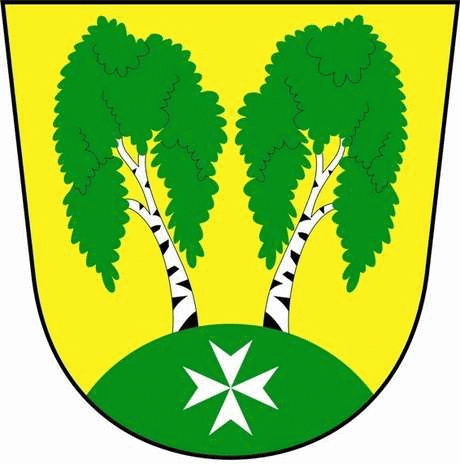 U Parku 140/3, 182 00 Praha 8Program zasedání Zastupitelstva MČ Praha – Březiněves
										  Číslo :                   30 	  Datum :   06.01.2021S V O L Á V Á M30. zasedání Zastupitelstva MČ Praha – Březiněvesna den 6. 1. 2021 od 17:30 hod. do kanceláře starosty v budově úřadu.Návrh programu: 1)   	Schválení programu, určení zapisovatele a ověřovatelů zápisu, kontrola plnění usnesení z 29. zasedání ZMČ Praha – Březiněves. 2)   	Schválení záměru na prodej pozemku parc. č. 515, k.ú. Březiněves. 3) 	Vítězná nabídka na koupi pozemku parc. č. 515, k.ú. Březiněves a uzavření Smlouvy o 
      	převodu vlastnictví nemovité věci. 4)    	Zveřejnění záměru na prodej pozemku parc. č. 514, k.ú. Březiněves, stanovení členů 
komise. 5)	Úprava vzoru smlouvy o převodu vlastnictví nemovité věci - k prodeji pozemků k.ú. Březiněves.6)	Úprava rozpočtu č. 2143 – prosinec – kompenzace vícenákladů a výpadků zdrojů v souvislosti s epidemií Covid 19 pro CSSB.7)	Úprava rozpočtu č. 3109 – prosinec – poskytnutí finančních prostředků z obdrženého odvodu z VHP a jiných technických zařízení za období 1.6.2020-31.11.2020.8)	Úprava rozpočtu č. 2152 – prosinec 2020 – výdaje JSDH v roce 2020.9)	Vyřazovací protokoly za rok 2020.10)	Úpravy rozpočtu za 12/2020.11)	Různé. Ing. Jiří Haramul    
starosta MČ Praha - Březiněves                                       